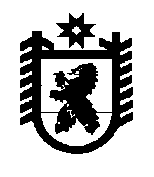 Российская ФедерацияРеспублика КарелияАДМИНИСТРАЦИЯБеломорского муниципального округаПОСТАНОВЛЕНИЕот 30 ноября 2023 г. № 1г. БеломорскОб утверждении Порядка санкционирования оплаты денежных обязательств получателей средств бюджета Беломорского муниципального округа Республики Карелия и администраторов источников финансирования дефицита бюджета Беломорского муниципального округа Республики КарелияВ соответствии со статьями 219 и 219.2 Бюджетного кодекса Российской  Федерации администрация Беломорского муниципального округа, постановляет:1.	Утвердить прилагаемый Порядок санкционирования оплаты денежных обязательств получателей средств бюджета Беломорского муниципального округа Республики Карелия и администраторов источников финансирования дефицита бюджета Беломорского муниципального округа Республики Карелия.2.	Опубликовать настоящее постановление в газете «Беломорская трибуна» и разместить на официальном сайте администрации муниципального образования «Беломорский муниципальный район» в информационно – телекоммуникационной сети Интернет.Исполняющий обязанности главы                                                                              А.А. Утина		Беломорского муниципального округа                                                                     Приложениек постановлению администрацииБеломорского муниципального округаот 30 ноября 2023 г. № 1Порядок санкционирования оплаты денежных обязательств получателей                  средств бюджета Беломорского муниципального округа Республики Карелия                       и администраторов источников финансирования дефицита бюджета                        Беломорского муниципального округа Республики Карелия1.	Настоящий Порядок санкционирования оплаты денежных обязательств получателей средств бюджета Беломорского муниципального округа Республики Карелия и администраторов источников финансирования дефицита бюджета Беломорского муниципального округа Республики Карелия (далее – Порядок) устанавливает порядок санкционирования органом, уполномоченным на осуществление исполнения бюджета Беломорского муниципального округа Республики Карелия по расходам (далее – уполномоченный орган), оплаты за счет средств бюджета Беломорского муниципального округа Республики Карелия (далее – бюджет округа) денежных обязательств получателей средств бюджета округа и администраторов источников финансирования дефицита бюджета округа, лицевые счета которым открыты в уполномоченном органе.2.	Для оплаты денежных обязательств получатели бюджетных средств (администраторы источников финансирования дефицита бюджета) представляют в уполномоченный орган по месту обслуживания лицевого счета получателя бюджетных средств (администратора источников финансирования дефицита бюджета), лицевого счета для учета операций по переданным полномочиям получателя бюджетных средств (далее – соответствующий лицевой счет) распоряжение о совершении казначейского платежа (далее – Распоряжение) в соответствии с порядком казначейского обслуживания, установленным Федеральным казначейством.Распоряжение формируется в виде электронного документа в информационной системе уполномоченного органа, подписывается усиленной квалифицированной электронной подписью лица, имеющего право действовать от имени получателя бюджетных средств (администратора источников финансирования дефицита бюджета) и представляется в уполномоченный орган посредством системы электронного документооборота.3.	Уполномоченный орган не позднее рабочего дня, следующего за днем представления получателем бюджетных средств (администратором источников финансирования дефицита бюджета) Распоряжения в уполномоченный орган проверяет Распоряжение на соответствие установленной форме, наличие в нем реквизитов и показателей, предусмотренных пунктом 4 настоящего Порядка (с учетом положений пункта 5 настоящего Порядка), на соответствие требованиям, установленным пунктами 6, 7, 9 и 10 настоящего Порядка, а также наличие документов, предусмотренных пунктами              7 и 8 настоящего Порядка.4.	Распоряжение проверяется на наличие в нем следующих реквизитов и показателей:1)	подписей, соответствующих имеющимся образцам, представленным получателем бюджетных средств (администратором источников финансирования дефицита бюджета) для открытия соответствующего лицевого счета в порядке, установленным Федеральным казначейством;2)	уникального кода получателя бюджетных средств по реестру участников бюджетного процесса, а также юридических лиц, не являющихся участниками бюджетного процесса (далее – код участника бюджетного процесса по Сводному реестру), и номера соответствующего лицевого счета;3)	кодов классификации расходов бюджета (классификации источников финансирования дефицитов бюджета), по которым необходимо произвести перечисление, а также текстового назначения платежа;4)	суммы перечисления и кода валюты в соответствии с Общероссийским классификатором валют, в которой он должен быть произведен;5)	суммы перечисления в валюте Российской Федерации, в рублевом эквиваленте, исчисленном на дату оформления Распоряжения;6)	вида средств (средства бюджета);7)	наименования, банковских реквизитов, идентификационного номера налогоплательщика (ИНН) и кода причины постановки на учет (КПП) получателя денежных средств в Распоряжении;8)	номера учтенного в уполномоченном органе бюджетного обязательства и номера денежного обязательства получателя бюджетных средств (при наличии);9)	номера и серии чека;10)	срока действия чека;11)	фамилии, имени и отчества получателя средств по чеку;12)	данных документов, удостоверяющих личность получателя средств по чеку;13)	данных для осуществления налоговых и иных обязательных платежей в бюджеты бюджетной системы Российской Федерации, предусмотренных правилами указания информации в реквизитах распоряжений о переводе денежных средств в уплату платежей в бюджетную систему Российской Федерации;14)	реквизитов (номер, дата) документов (договора, муниципального контракта, соглашения) (при наличии), на основании которых возникают бюджетные обязательства получателей бюджетных средств, и документов, подтверждающих возникновение денежных обязательств получателей бюджетных средств, предоставляемых получателями бюджетных средств при постановке на учет бюджетных и денежных обязательств в соответствии с Порядком учета бюджетных и денежных обязательств получателей средств бюджета Беломорского муниципального округа Республики Карелия, утвержденным постановлением администрации Беломорского муниципального округа (далее - Порядок учета обязательств);15)	реквизитов (тип, номер, дата) документа, подтверждающего возникновение денежного обязательства при поставке товаров (накладная и (или) акт приемки-передачи, и (или) счет-фактура), выполнении работ, оказании услуг (акт выполненных работ (оказанных услуг) и (или) счет-фактура), номера и даты исполнительного документа (исполнительный лист, судебный приказ), иных документов, подтверждающих возникновение соответствующих денежных обязательств (далее - документы, подтверждающие возникновение денежных обязательств), за исключением реквизитов документов, подтверждающих возникновение денежных обязательств в случае осуществления авансовых платежей в соответствии с условиями договора (муниципального контракта), внесения арендной платы по договору (муниципальному контракту), если условиями таких договоров (муниципальных контрактов) не предусмотрено предоставление документов для оплаты денежных обязательств при осуществлении авансовых платежей (внесении арендной платы).5.	Требования подпункта 14 пункта 4 настоящего Порядка не применяются в отношении Распоряжения при оплате поставки товаров, выполнении работ, оказании услуг в случаях, когда заключение муниципальных контрактов (договоров) законодательством Российской Федерации не предусмотрено.В одном Распоряжении может содержаться несколько сумм перечислений по разным кодам классификации расходов бюджета (классификации источников финансирования дефицитов бюджета) по денежным обязательствам в рамках одного бюджетного обязательства получателя бюджетных средств (администратора источников финансирования дефицита бюджета).6.	При санкционировании оплаты денежных обязательств по расходам (за исключением расходов по публичным нормативным обязательствам) осуществляется проверка Распоряжения по следующим направлениям:1)	соответствие указанных в Распоряжении кодов классификации расходов бюджета округа кодам бюджетной классификации Российской Федерации, действующим в текущем финансовом году на момент представления Распоряжения;2)	соответствие содержания операции, исходя из денежного обязательства, содержанию текста назначения платежа, указанному в Распоряжении;3)	соответствие указанных в Распоряжении кодов видов расходов классификации расходов бюджета округа текстовому назначению платежа, исходя из содержания текста назначения платежа, в соответствии с порядком применения кодов бюджетной классификации Российской Федерации, определенным Министерством финансов Российской Федерации;4)	непревышение сумм в Распоряжении остатков неисполненных бюджетных обязательств, лимитов бюджетных обязательств и предельных объемов финансирования, учтенных на соответствующем лицевом счете, в том числе по уникальным кодам объектов капитального строительства или объектов недвижимого имущества (мероприятий по информатизации);5)	соответствие наименования, ИНН, КПП (при наличии), банковских реквизитов получателя денежных средств, указанных в Распоряжении, наименованию, ИНН, КПП (при наличии), банковским реквизитам получателя денежных средств, указанным в бюджетном обязательстве;6)	соответствие реквизитов Распоряжения требованиям бюджетного законодательства Российской Федерации о перечислении средств бюджета округа на соответствующие казначейские счета;7)	идентичность кода участника бюджетного процесса по Сводному реестру по денежному обязательству и платежу;8)	идентичность кода (кодов) классификации расходов бюджета округа по денежному обязательству и платежу;9)	идентичность кода валюты, в которой принято денежное обязательство, и кода валюты, в которой должен быть осуществлен платеж по Распоряжению;10)	непревышение суммы Распоряжения над суммой неисполненного денежного обязательства, рассчитанной как разница суммы денежного обязательства (в случае исполнения денежного обязательства многократно  с учетом ранее произведенных перечислений по данному денежному обязательству) и суммы ранее произведенного в рамках соответствующего бюджетного обязательства авансового платежа, по которому не подтверждена поставка товара (выполнение работ, оказание услуг);11)	непревышение размера авансового платежа, указанного в Распоряжении, над суммой авансового платежа по бюджетному обязательству с учетом ранее осуществленных авансовых платежей;12)	непревышение указанной в Распоряжении суммы авансового платежа с учетом сумм ранее произведенных авансовых платежей по соответствующему бюджетному обязательству над предельным размером авансового платежа, установленным администрацией Беломорского муниципального округа;13)	наличие размещенного в реестре муниципальных заданий на оказание муниципальных услуг (выполнение работ) на едином портале бюджетной системы Российской Федерации муниципального задания на оказание муниципальных услуг (выполнение работ), в порядке, установленном администрацией Беломорского муниципального округа, в случае представления Распоряжения при перечислении субсидии на финансовое обеспечение выполнения муниципального задания.7.	В случае если Распоряжение представляется для оплаты денежного обязательства, сформированного органом, осуществляющим кассовое обслуживание исполнения бюджета округа в соответствии с Порядком учета обязательств, получатель бюджетных средств представляет в орган, осуществляющий кассовое обслуживание исполнения бюджета округа вместе с Распоряжением указанный в нем документ, подтверждающий возникновение денежного обязательства, за исключением документов, содержащих сведения, составляющие государственную и иную охраняемую законом тайну.При санкционировании оплаты денежных обязательств в случае, установленном настоящим пунктом, дополнительно к направлениям проверки, установленным пунктом 6 настоящего Порядка, осуществляется проверка равенства сумм Распоряжения суммесоответствующего денежного обязательства.8.	Для подтверждения денежного обязательства, возникшего по бюджетному обязательству, обусловленному муниципальным контрактом (договором), предусматривающим обязанность получателя бюджетных средств  муниципального заказчика по перечислению суммы неустойки (штрафа, пеней) за нарушение законодательства Российской Федерации о контрактной системе в сфере закупок товаров, работ, услуг для обеспечения государственных и муниципальных нужд в доход бюджета округа, получатель бюджетных средств представляет в уполномоченный орган не позднее представления Распоряжения на оплату денежного обязательства по муниципальному контракту (договору) Распоряжениена перечисление в доход бюджета округа суммы неустойки (штрафа, пеней) по данному муниципальному контракту (договору).9.	При санкционировании оплаты денежных обязательств по расходам по публичным нормативным обязательствам осуществляется проверка Распоряжения по следующим направлениям:1)	соответствие указанных в Распоряжении кодов классификации расходов бюджета округа кодам бюджетной классификации Российской Федерации, действующим в текущем финансовом году на момент представления Распоряжения;2)	соответствие указанных в Распоряжении кодов видов расходов классификации расходов бюджета текстовому назначению платежа, исходя из содержания текста назначения платежа, в соответствии с порядком применения бюджетной классификации Российской Федерации, определенным Министерством финансов Российской Федерации;3)	непревышение сумм, указанных в Распоряжении, над остатками соответствующих бюджетных ассигнований, учтенных на соответствующем лицевом счете получателя бюджетных средств.10.	При санкционировании оплаты денежных обязательств по перечислениям по источникам финансирования дефицита бюджета округа осуществляется проверка Распоряжения по следующим направлениям:1)	соответствие указанных в Распоряжении кодов классификации источников финансирования дефицита бюджета кодам бюджетной классификации Российской Федерации, действующим в текущем финансовом году на момент представления Распоряжения;2)	соответствие указанных в Распоряжении кодов аналитической группы вида источника финансирования дефицита бюджета текстовому назначению платежа, исходя из содержания текста назначения платежа, в соответствии с порядком применения бюджетной классификации Российской Федерации, определенным Министерством финансов Российской Федерации;3)	непревышение сумм, указанных в Распоряжении, остаткам соответствующих бюджетных ассигнований, учтенных на лицевом счете администратора источников внутреннего финансирования дефицита бюджета.11.	В случае если информация, указанная в Распоряжении, или его форма не соответствует требованиям, установленным пунктами 3, 4, 5, подпунктами 1 – 11, подпункта 13 пункта 6, пунктами 7, 9 и 10 настоящего Порядка, или в случае установления нарушения получателем бюджетных средств условий, установленных пунктом 8 настоящего Порядка, орган, осуществляющий кассовое обслуживание исполнения бюджета округа не позднее срока, установленного пунктом 3 настоящего Порядка, направляет получателю бюджетных средств (администратору источников финансирования дефицита бюджета) уведомление в электронной форме, содержащее информацию, позволяющую идентифицировать Распоряжение, не принятое к исполнению, а также содержащее дату и причину отказа, согласно правилам организации и функционирования системы казначейских платежей.12.	При положительном результате проверки в соответствии с требованиями, установленными настоящим Порядком, Распоряжение принимается к исполнению.